研究生补考申请审核操作指南学生进入学生端--个人申请--添加，选择补考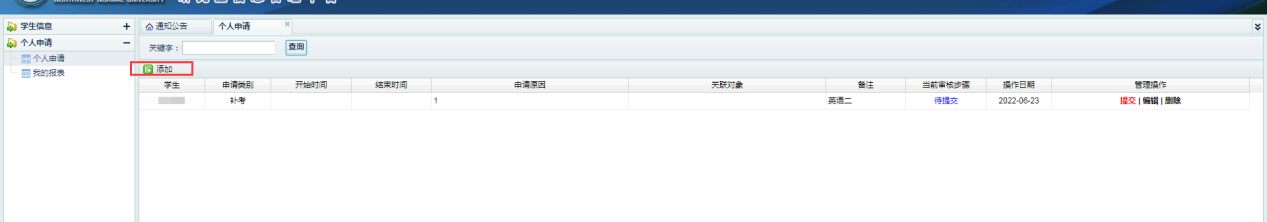 提交个人申请，等待导师审核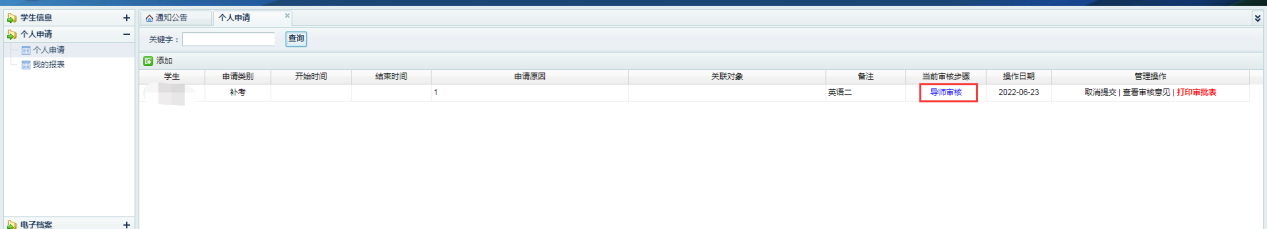 导师审核完成，由学院或培养部审核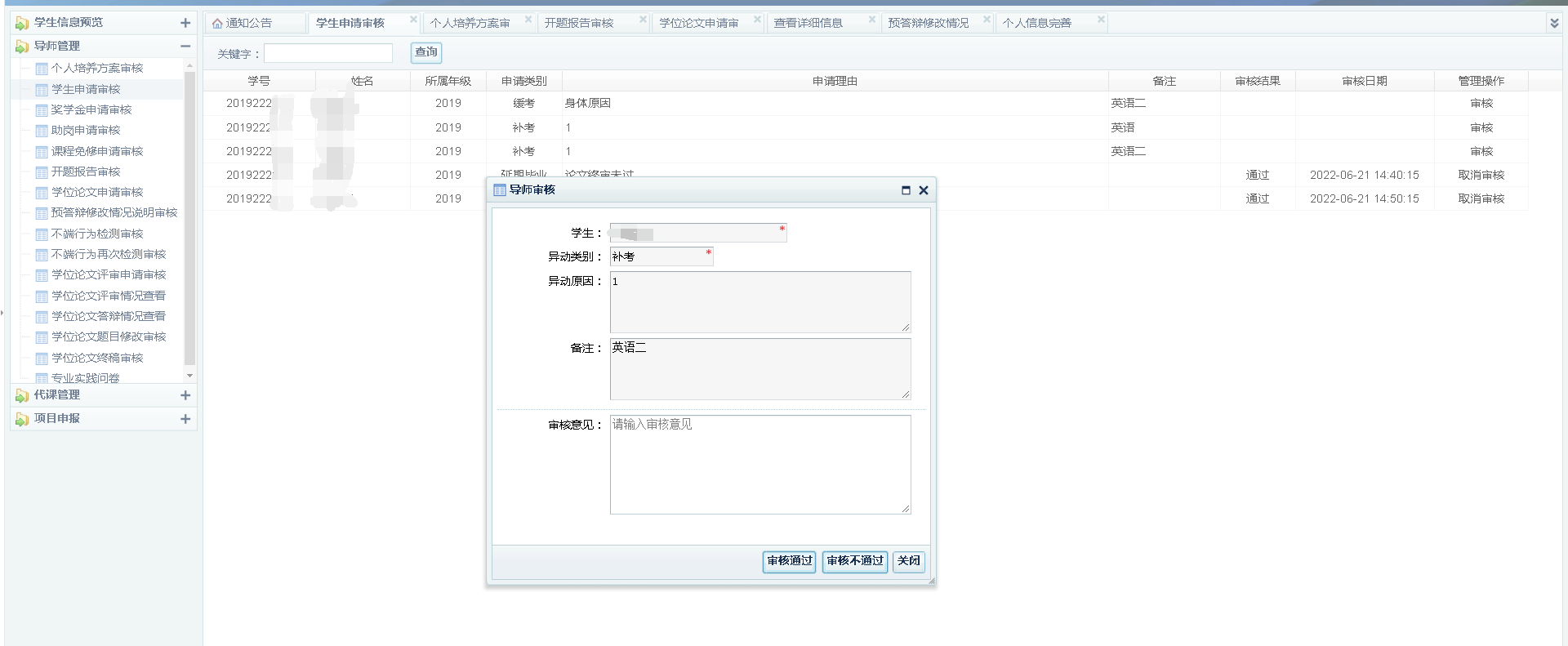 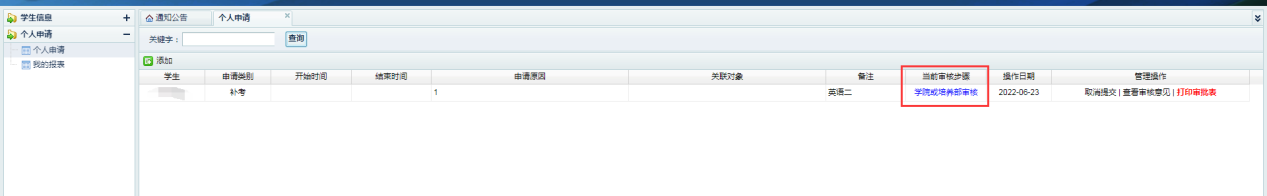 学院或培养部审核，中心端---学籍管理---学生申请管理---学生申请审核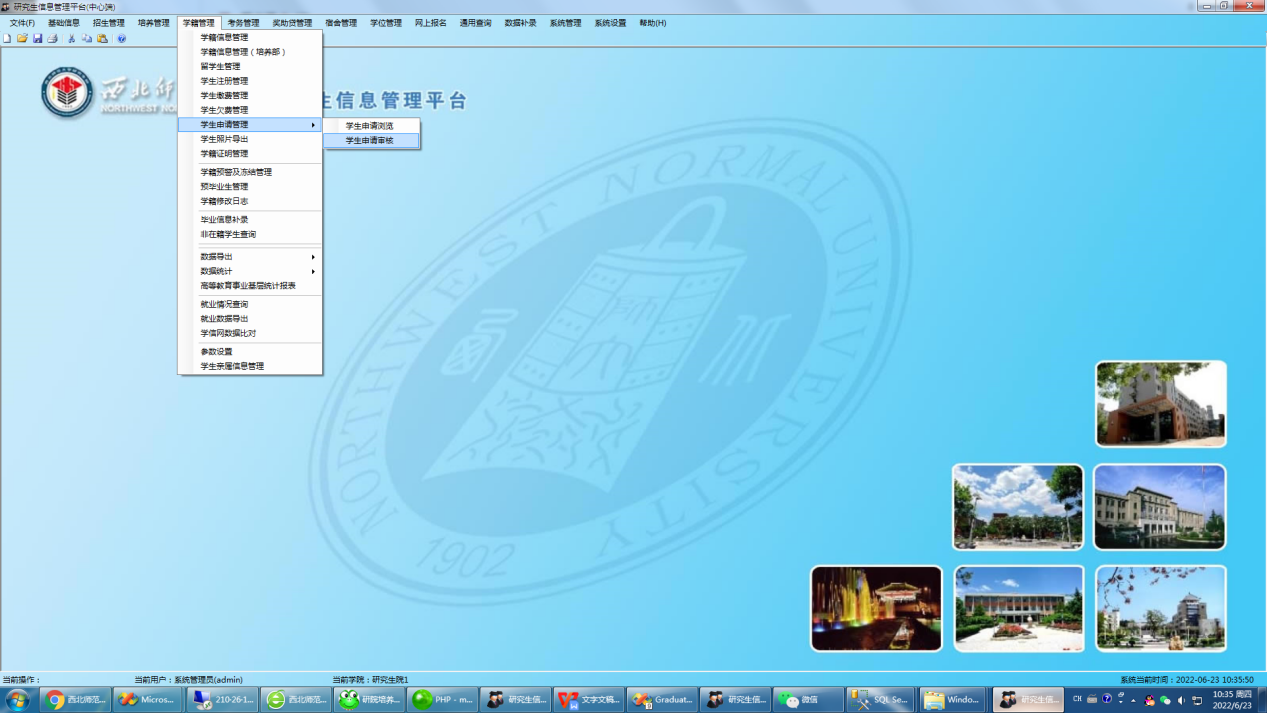 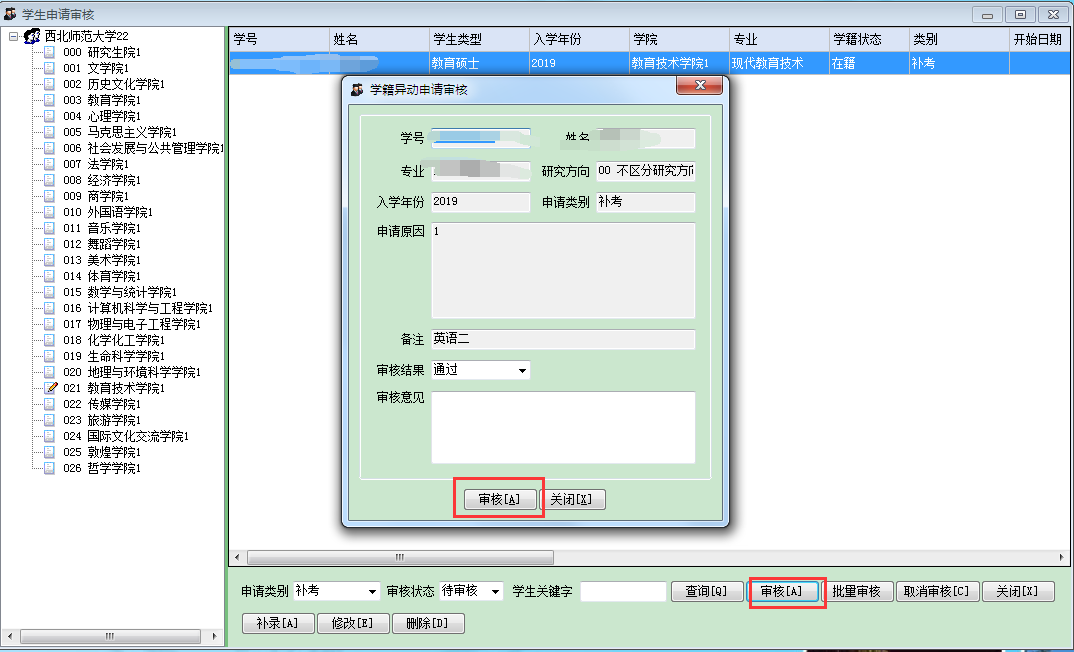 学生查看审核意见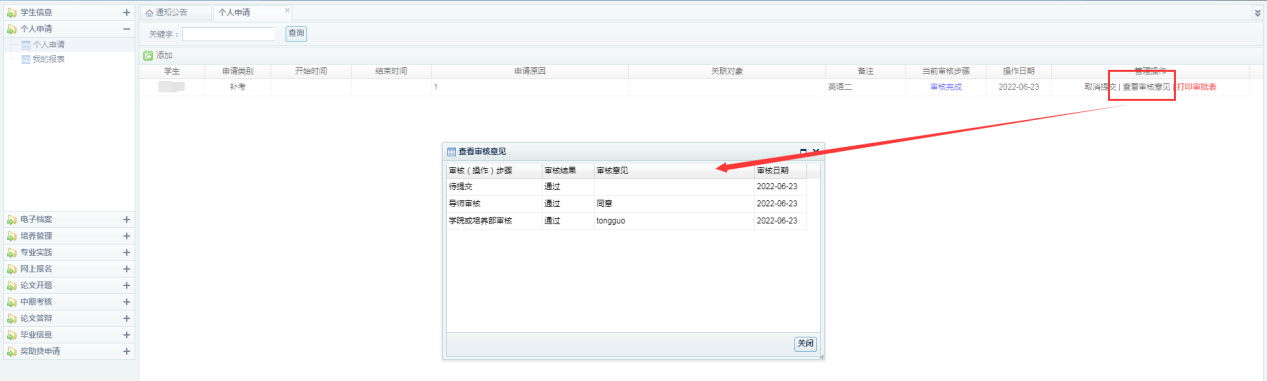 学院打印审批表，学院端---学籍管理---学生申请管理---学生申请浏览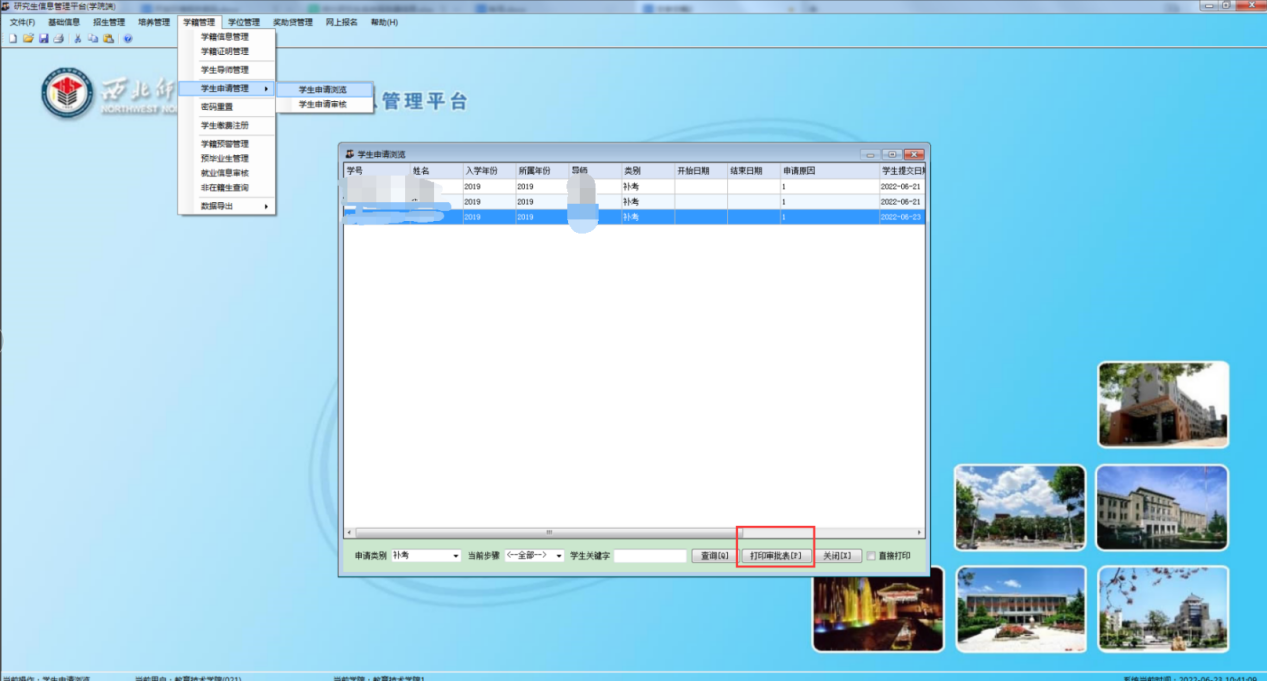 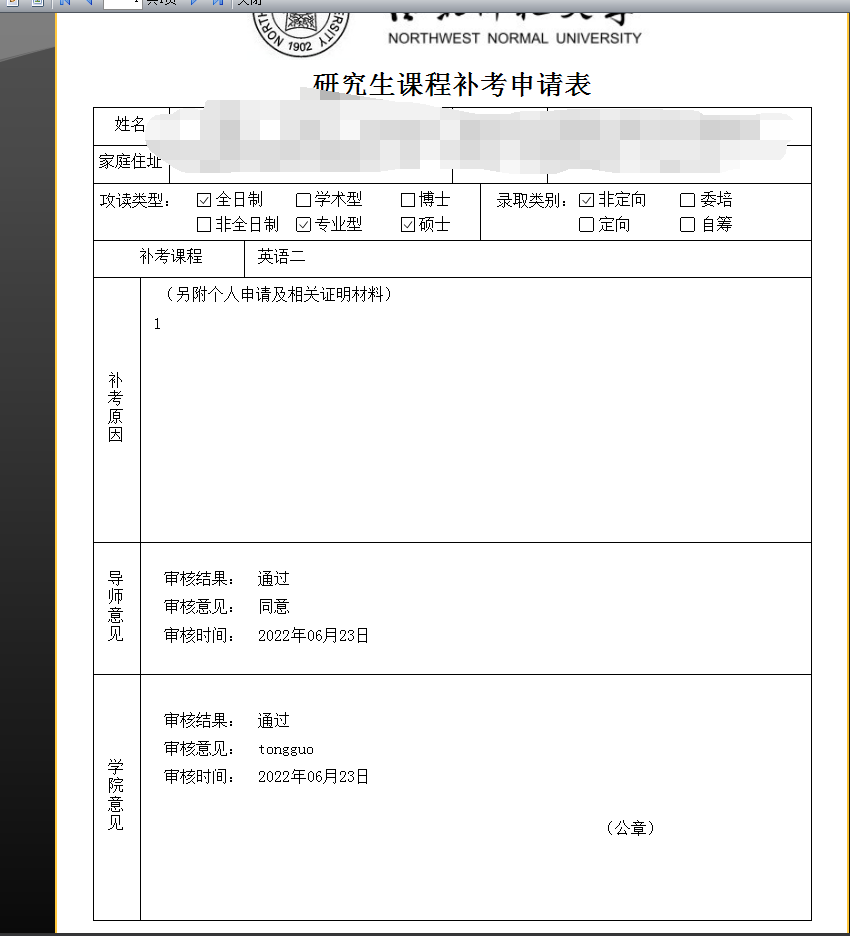 培养部打印审批表，中心端---学籍管理---学生申请管理---学生申请浏览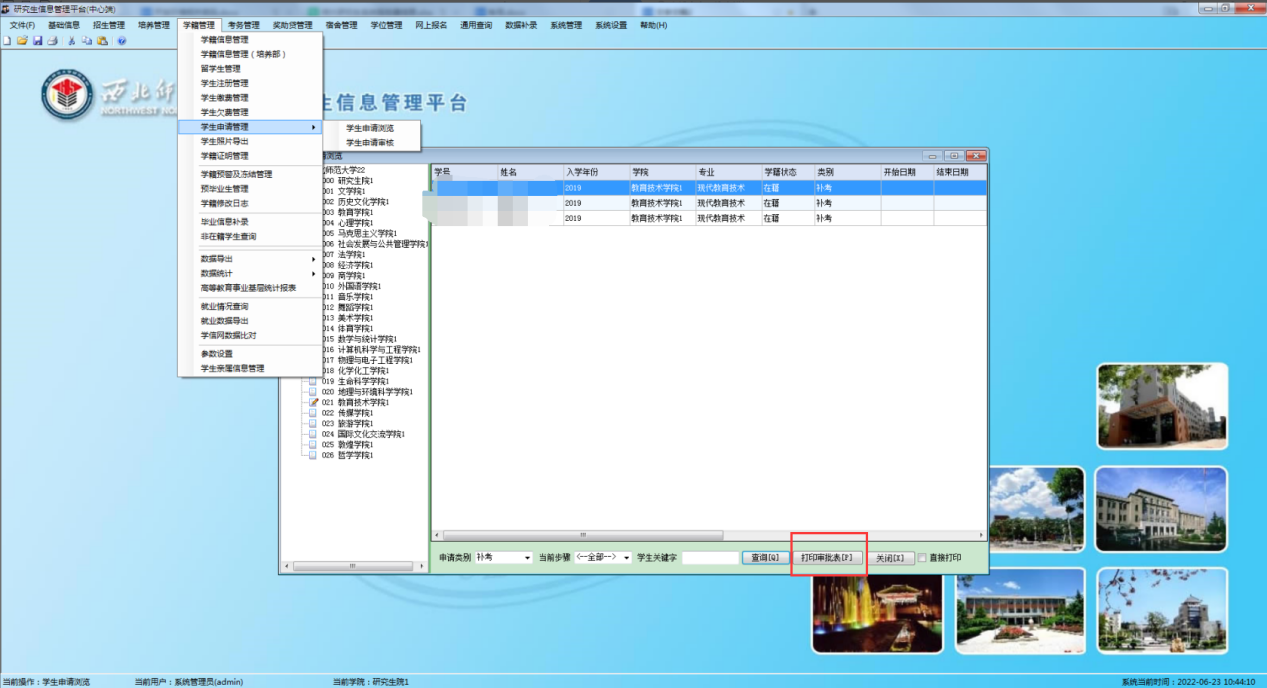 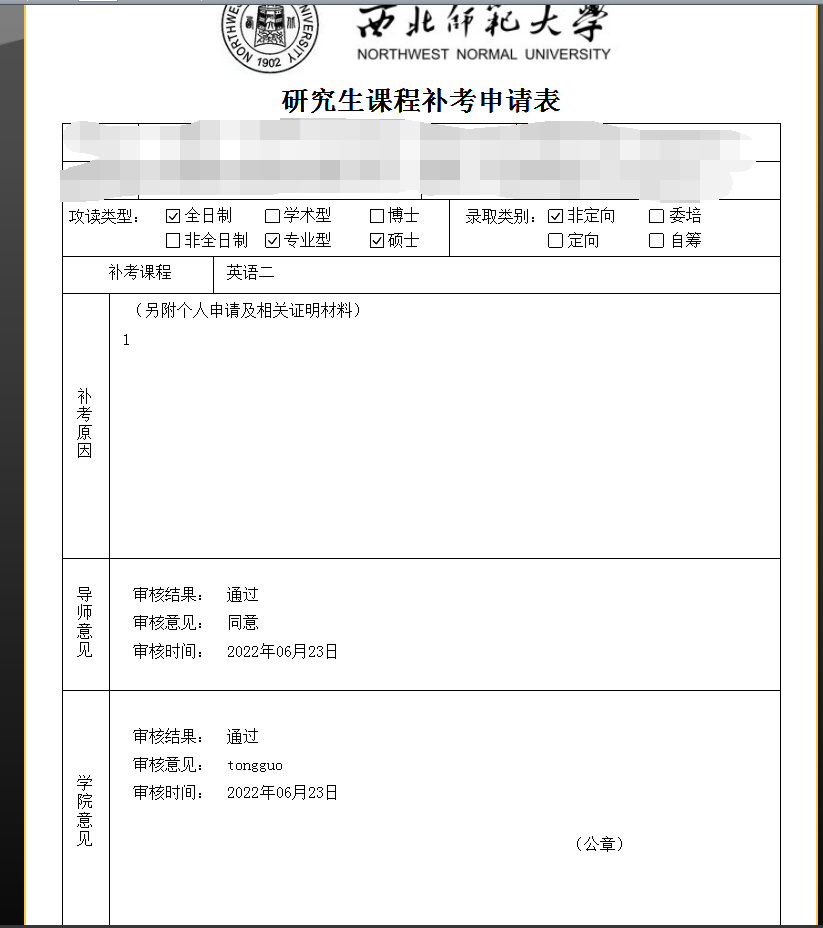 研究生补考申请及审核操作指南（缓考）学生进入学生端--个人申请--添加，选择缓考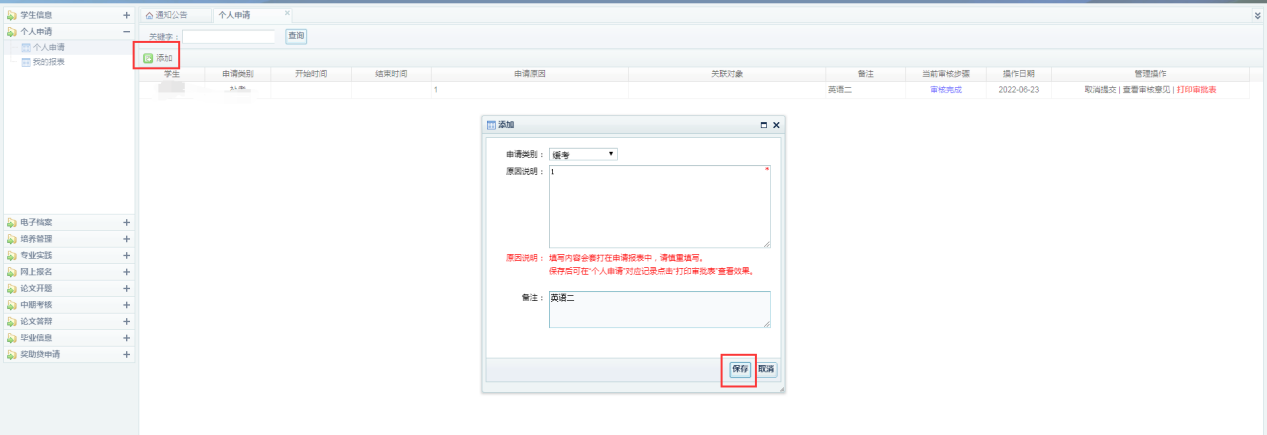 提交缓考申请，等待导师审核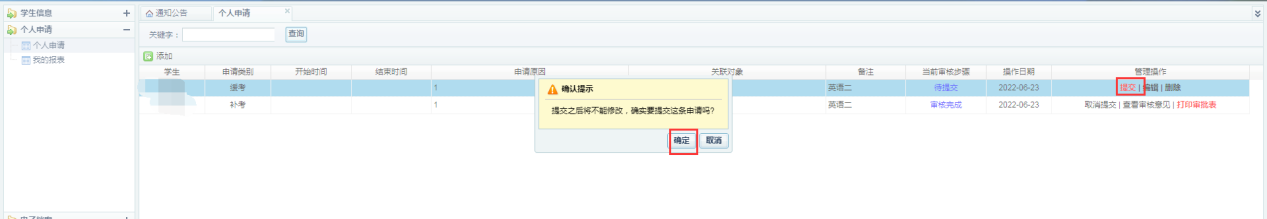 导师审核缓考申请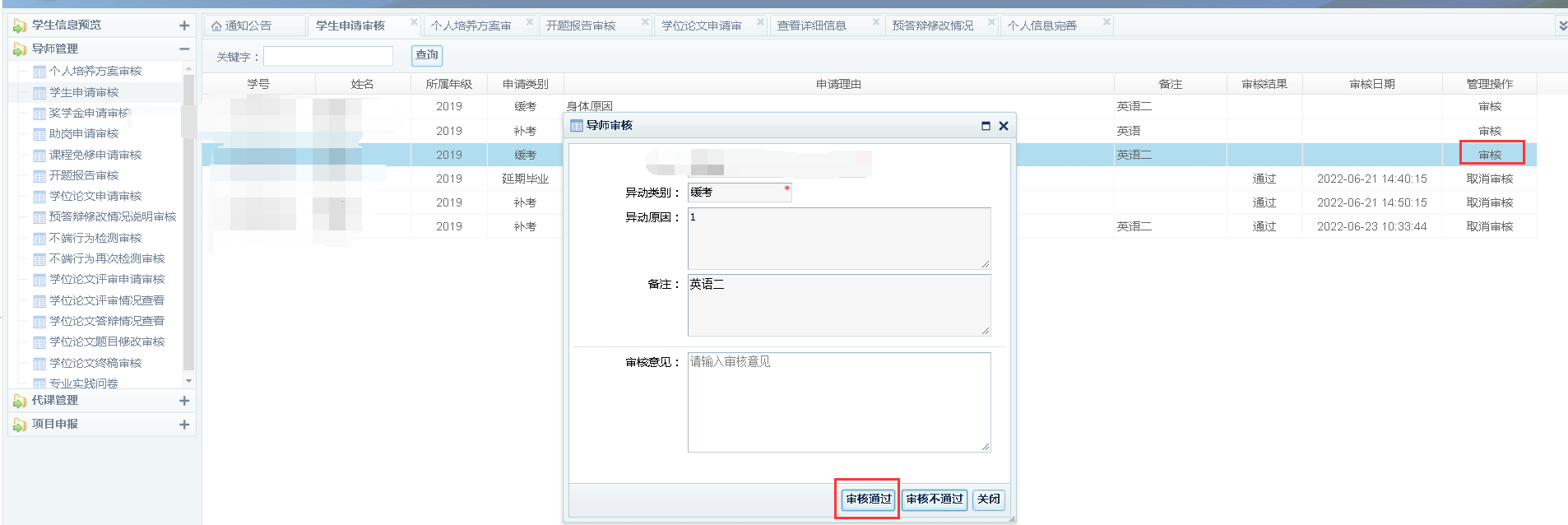 学院或培养部审核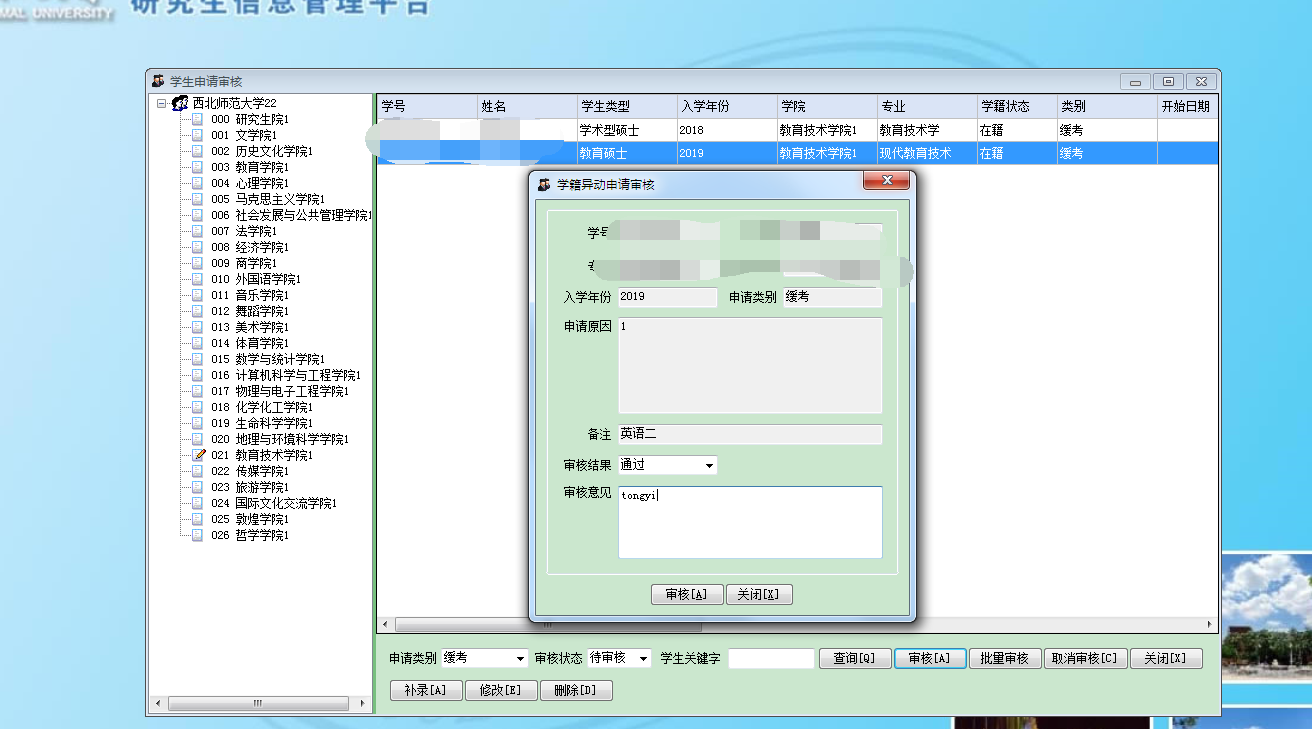 学生查看审核意见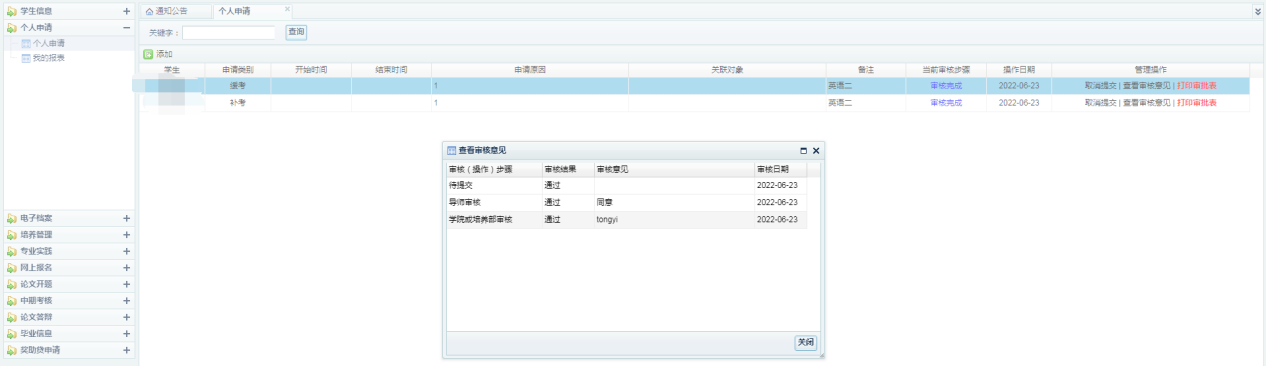 学院打印审批表，学院端---学籍管理---学生申请管理---学生申请浏览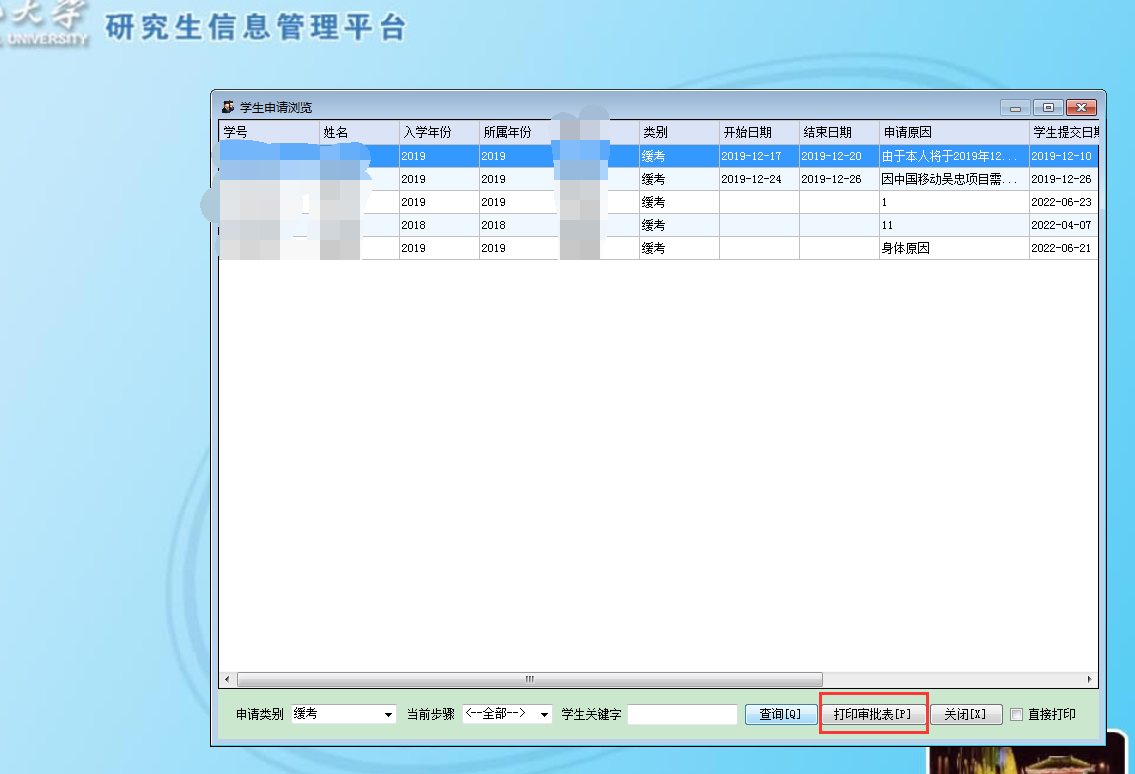 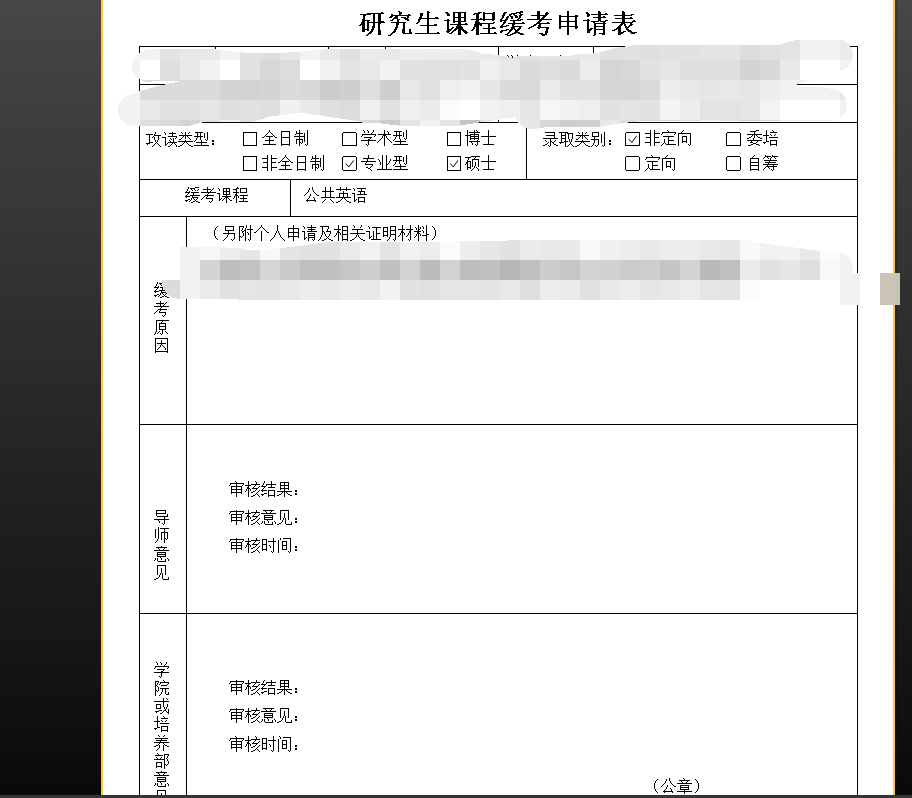 培养部打印审批表，中心端---学籍管理---学生申请管理---学生申请浏览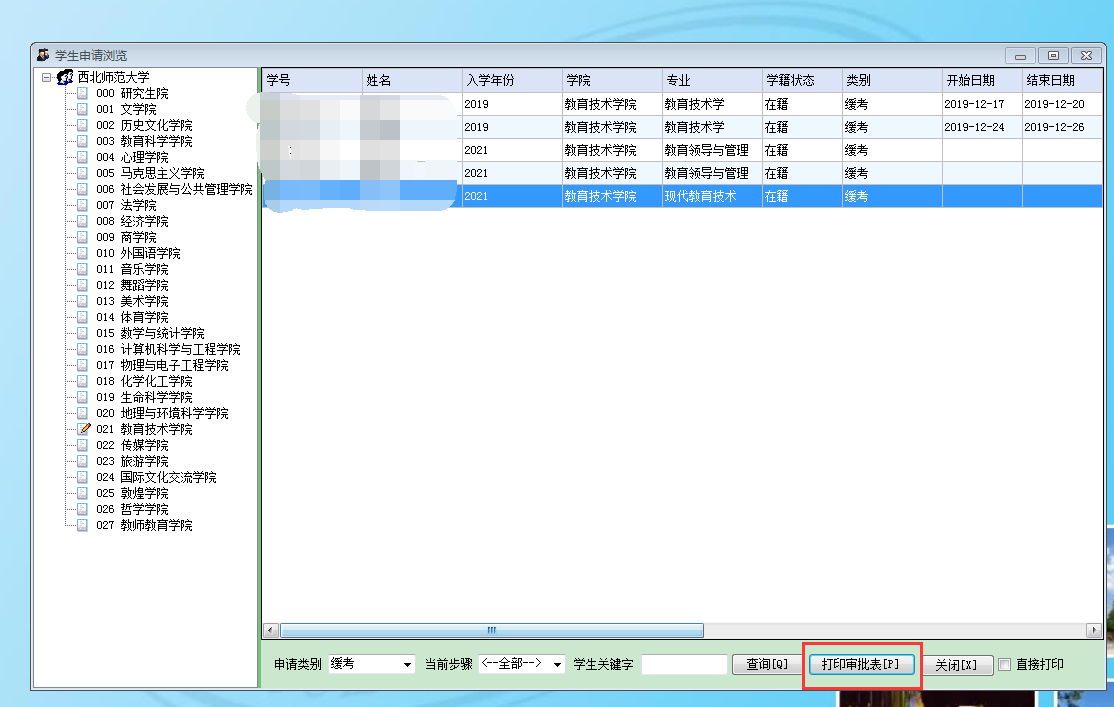 